ภาคผนวกภาคผนวก ก ทดสอบคุณสมบัติพื้นฐานของเถ้าลอยภาคผนวก ข การทดสอบคุณสมบัติเบื้องต้นของทรายภาคผนวก ค การทดสอบคุณสมบัติเบื้องต้นของปูนซีเมนต์ภาคผนวก ง การทดสอบคุณสมบัติเบื้องต้นของมอร์ตาร์ภาคผนวก จ ผลการทดสอบค่าความหนาแน่นของอิฐมวลเบาจากเถ้าลอยผสมเม็ดโพลีสไตรีนภาคผนวก ฉ ผลการทดสอบการดูดซึมน้ำของอิฐมวลเบาจากเถ้าลอยผสมเม็ดโพลีสไตรีนภาคผนวก ช การทดสอบการนำความร้อนและความต้านทานความร้อนของอิฐมวลเบา
จากเถ้าลอยผสมเม็ดโพลีสไตรีนภาคผนวก ซ การทดสอบค่าความต้านทานแรงอัดของอิฐมวลเบาจากเถ้าลอยผสมเม็ดโพลีสไตรีนภาคผนวก ฌเอกสารราชการองค์ประกอบทางเคมีของเถ้าลอย       การทดสอบองค์ประกอบทางเคมีของเถ้าลอย โดยใช้เครื่อง Energy - dispersive X - ray microanalyzer (EDS) แสดงดังภาพประกอบ ก.1องค์ประกอบทางเคมีของเถ้าลอย       การทดสอบองค์ประกอบทางเคมีของเถ้าลอย โดยใช้เครื่อง Energy - dispersive X - ray microanalyzer (EDS) แสดงดังภาพประกอบ ก.1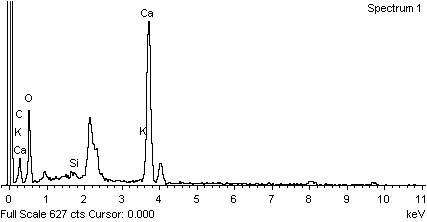 ภาพประกอบ ก.1 องค์ประกอบทางเคมีของเถ้าลอยขั้นตอนการทดลองหาค่าความถ่วงจำเพาะของเถ้าลอย       การทดลองหาค่าความถ่วงจำเพาะของเถ้าลอย เพื่อหาอัตราส่วนผสมที่เหมาะสมของปริมาณ           น้ำต่อเถ้าลอย แสดงดังภาพประกอบ ก.2 - ก.7ขั้นตอนการทดลองหาค่าความถ่วงจำเพาะของเถ้าลอย       การทดลองหาค่าความถ่วงจำเพาะของเถ้าลอย เพื่อหาอัตราส่วนผสมที่เหมาะสมของปริมาณ           น้ำต่อเถ้าลอย แสดงดังภาพประกอบ ก.2 - ก.7ขั้นตอนการทดลองหาค่าความถ่วงจำเพาะของเถ้าลอย       การทดลองหาค่าความถ่วงจำเพาะของเถ้าลอย เพื่อหาอัตราส่วนผสมที่เหมาะสมของปริมาณ           น้ำต่อเถ้าลอย แสดงดังภาพประกอบ ก.2 - ก.7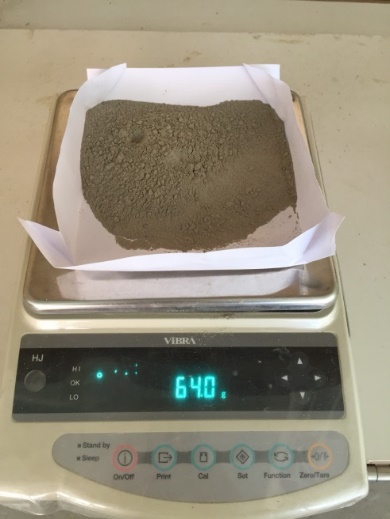 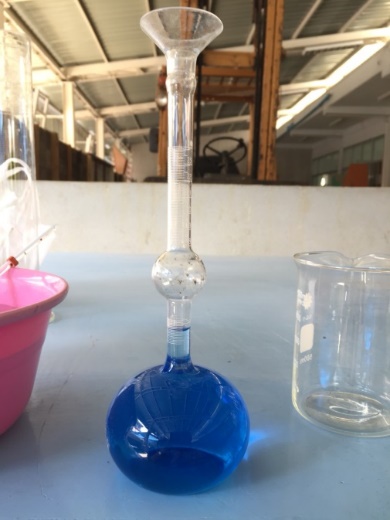 ภาพประกอบ ก.2 ชั่งน้ำหนักเถ้าลอย จำนวน 64 gภาพประกอบ ก.3 เทน้ำมันก๊าดลงในขวดทดลองเลอชเตอลิเอ จนกระทั่งระดับของน้ำมันก๊าด       อยู่ระหว่างขีดบอกปริมาตร 0 ถึง 1 mLภาพประกอบ ก.3 เทน้ำมันก๊าดลงในขวดทดลองเลอชเตอลิเอ จนกระทั่งระดับของน้ำมันก๊าด       อยู่ระหว่างขีดบอกปริมาตร 0 ถึง 1 mL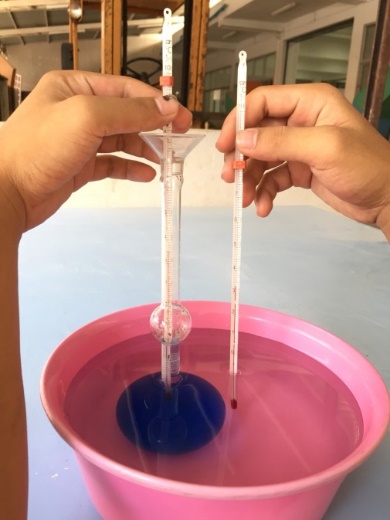 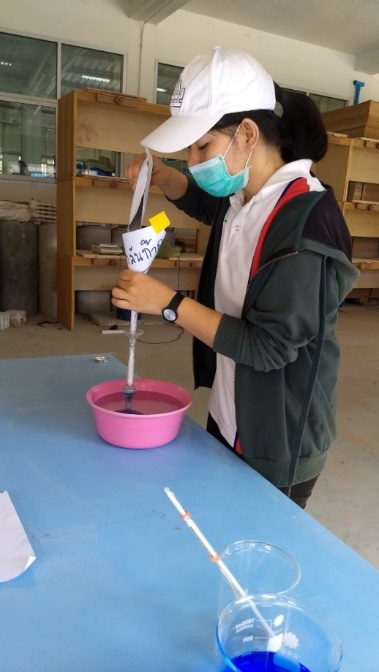 ภาพประกอบ ก.4 จุ่มขวดทดลองในอ่างน้ำ แล้วให้ทิ้งไว้จนกระทั่งอุณหภูมิของน้ำมันก๊าด และน้ำในอ่างเท่ากัน อ่านค่าอุณหภูมิของน้ำ และขีดค่าปริมาตรของน้ำมันก๊าดในขวดทดลองภาพประกอบ ก.5 ใส่เถ้าลอยลงในขวดทดลอง และจะต้องระวังไม่ให้เถ้าลอยเกาะติดตามคอขวดทดลองภาพประกอบ ก.5 ใส่เถ้าลอยลงในขวดทดลอง และจะต้องระวังไม่ให้เถ้าลอยเกาะติดตามคอขวดทดลอง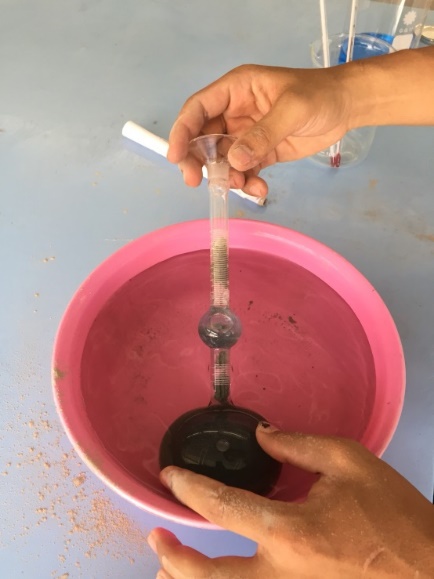 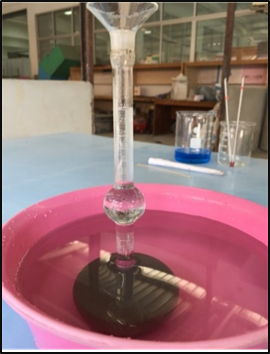 ภาพประกอบ ก.6 ไล่ฟองอากาศซึ่งอาจเกาะอยู่กับผงซีเมนต์ โดยการปิดปากขวดทดลองแล้วเอียงขวด และหมุนช้า ๆ จนกระทั่งไม่มีฟองอากาศลอยขึ้นมาอีกภาพประกอบ ก.7 หลังจากที่เติมเถ้าลอยลง        ในขวดทดลองจนหมด จากนั้นอ่านค่าปริมาตร    ของน้ำมันก๊าดในขวดทดลองขั้นตอนการทดลองหาขนาดมวลละเอียดของทรายโดยการร่อนผ่านตะแกรง      เป็นค่าที่แสดงถึงความละเอียดของมวลรวมว่ามีมากน้อยเพียงใด (ค่าที่น้อยกว่าแสดงว่าละเอียดมากกว่า) สามารถหาได้จากการวิเคราะห์มวลรวมด้วยตะแกรงมาตรฐาน แสดงดังภาพประกอบ ข.1 - ข.4ขั้นตอนการทดลองหาขนาดมวลละเอียดของทรายโดยการร่อนผ่านตะแกรง      เป็นค่าที่แสดงถึงความละเอียดของมวลรวมว่ามีมากน้อยเพียงใด (ค่าที่น้อยกว่าแสดงว่าละเอียดมากกว่า) สามารถหาได้จากการวิเคราะห์มวลรวมด้วยตะแกรงมาตรฐาน แสดงดังภาพประกอบ ข.1 - ข.4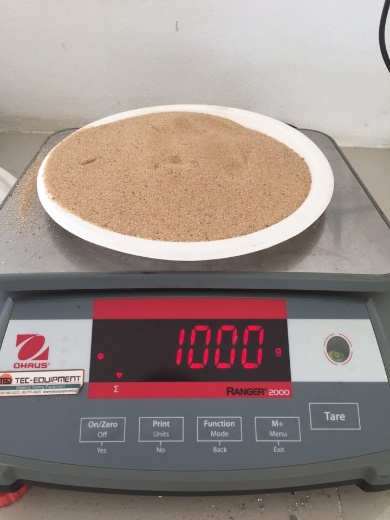 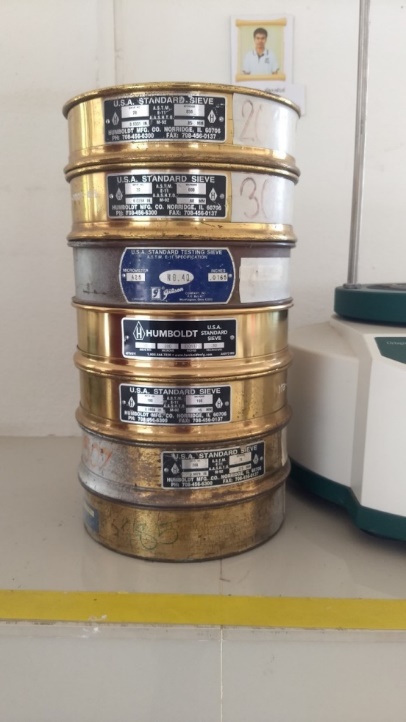 ภาพประกอบ ข.1 เตรียมทรายที่จะทำการทดสอบ 1,000 g ทรายที่ใช้ในการทดสอบจะต้องไม่ชื้นจนเกินไปภาพประกอบ ข.2 เลือกขนาดช่องเปิดของตะแกรง โดยใช้ตะแกรงเบอร์ 4, 8, 16, 30, 50 และ 100 และถาดรอง เรียงตามลำดับความละเอียดของช่องเปิดตะแกรง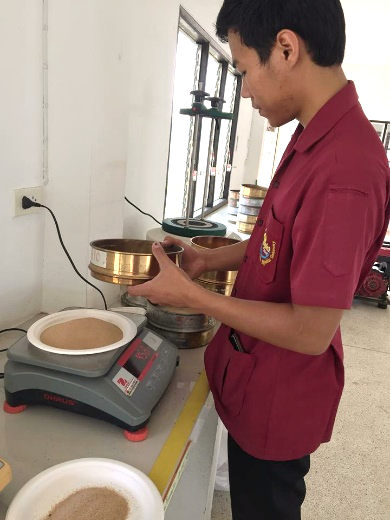 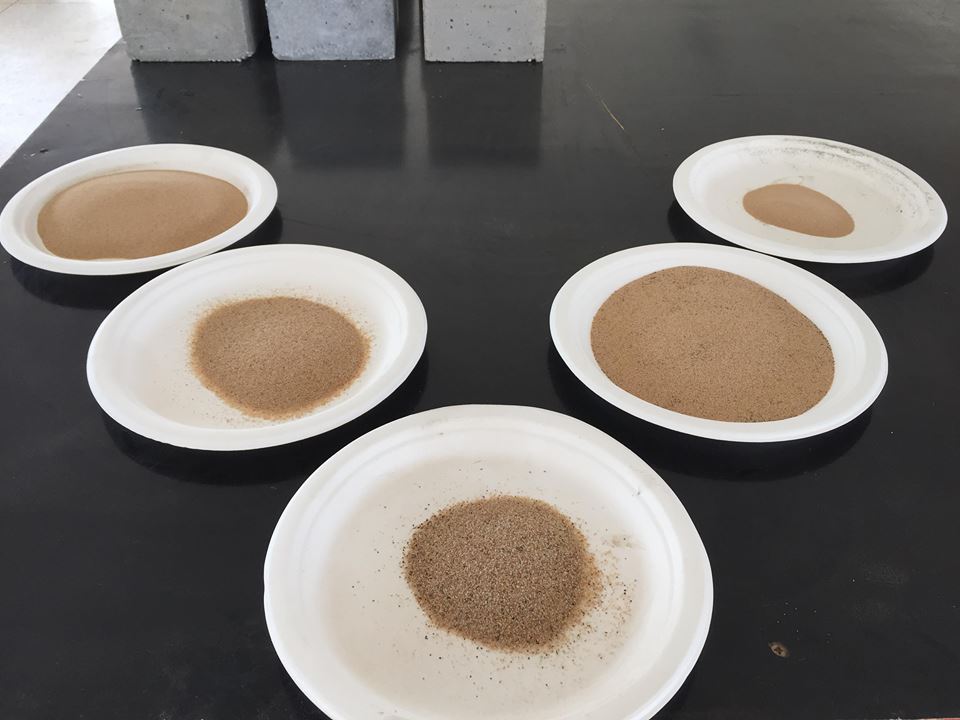 ภาพประกอบ ข.3 นำทรายออกจากเครื่องร่อน 
แล้วนำไปชั่งน้ำหนัก โดยชั่งน้ำหนักถาดเปล่าด้วยภาพประกอบ ข.4 ทรายที่ผ่านการร่อนผ่านตะแกรงโดยเครื่องร่อนทราย                                   ขั้นตอนการทดสอบความถ่วงจำเพาะของทราย
       การทดลองหาค่าความถ่วงจำเพาะของทราย เพื่อหาอัตราส่วนผสมที่เหมาะสมของปริมาณน้ำต่อทราย แสดงดังภาพประกอบ ข.5 - ข.12                                   ขั้นตอนการทดสอบความถ่วงจำเพาะของทราย
       การทดลองหาค่าความถ่วงจำเพาะของทราย เพื่อหาอัตราส่วนผสมที่เหมาะสมของปริมาณน้ำต่อทราย แสดงดังภาพประกอบ ข.5 - ข.12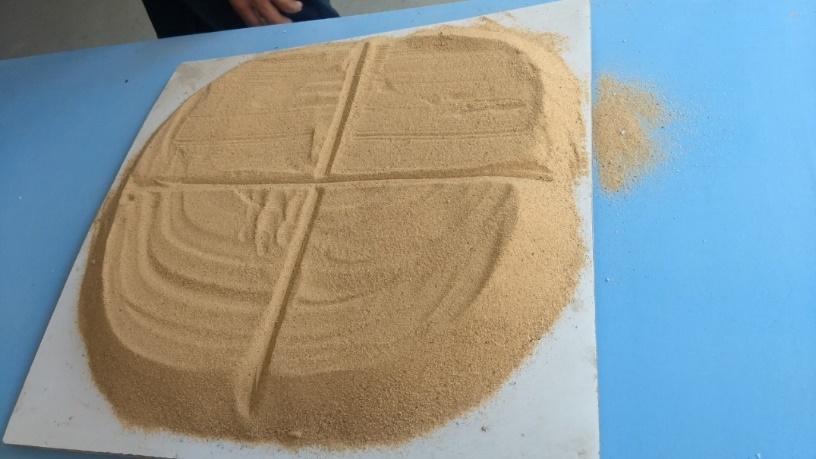 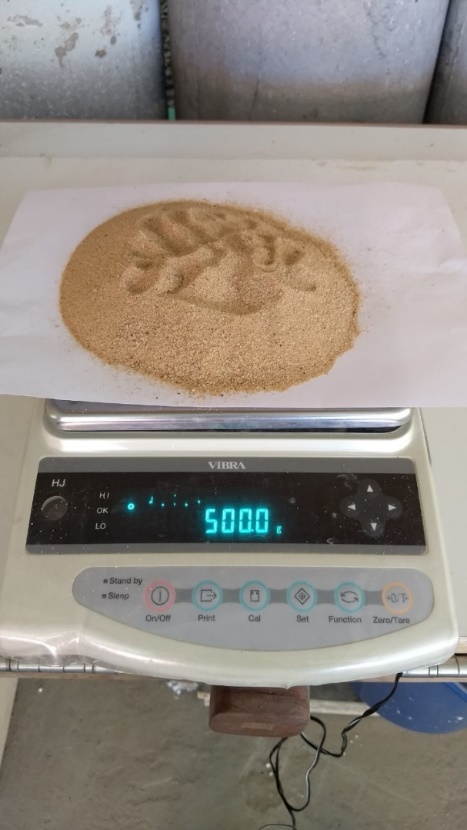 ภาพประกอบ ข.5 นำตัวอย่างทรายที่มีอยู่ในสภาพอิ่มตัวผิวแห้งแล้ว 2,000 g แบ่งเป็นสี่ส่วนเลือกทรายตัวอย่างสองส่วนนำไปทดลองภาพประกอบ ข.6 ชั่งน้ำหนักทรายตัวอย่างที่อยู่ในสภาพอิ่มตัวผิวแห้งประมาณ 500 g 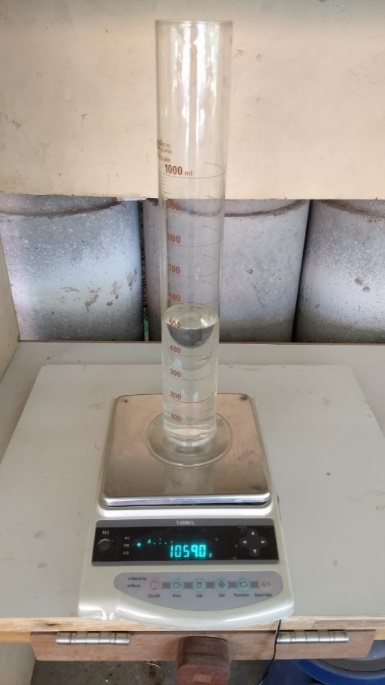 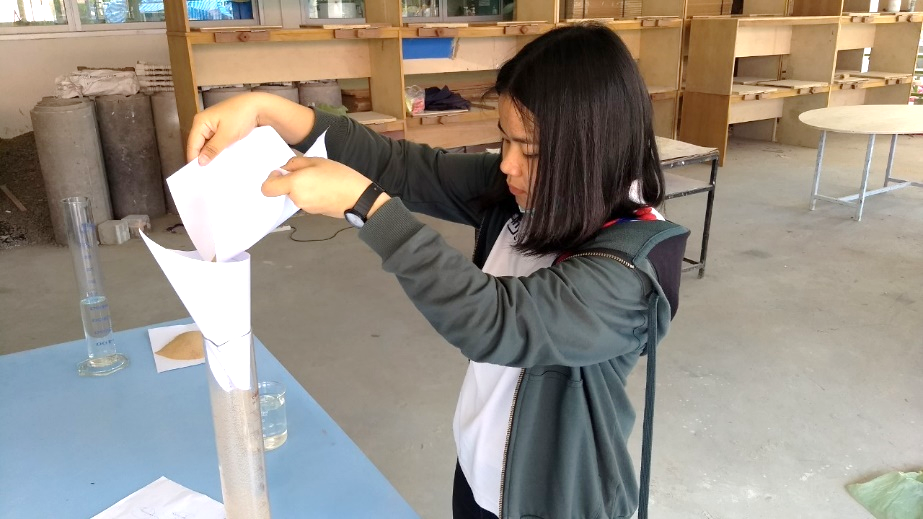 ภาพประกอบ ข.7 เติมน้ำลงในกระบวกตวงให้อยู่ในระดับ 500 mL จากนั้นนำไปชั่งน้ำหนักภาพประกอบ ข.8 เททรายจำนวน 500 g ลงในกระบอกตวงเปล่า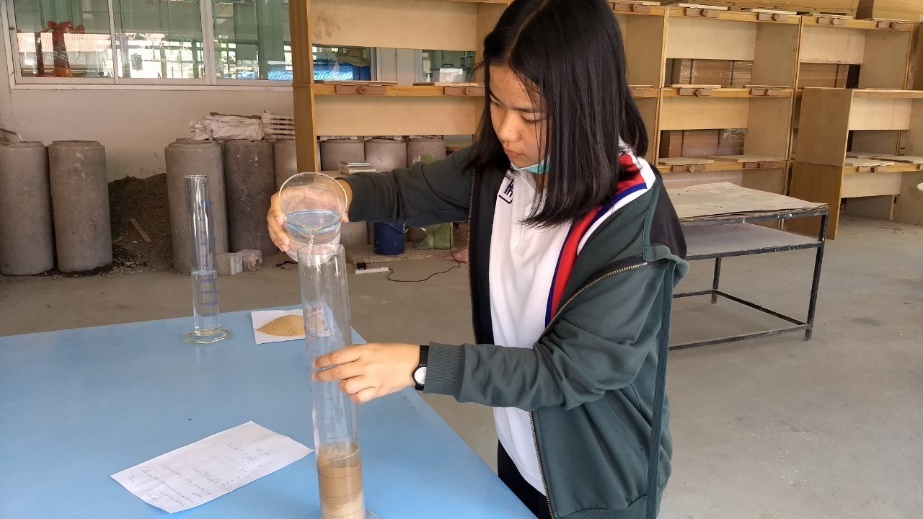 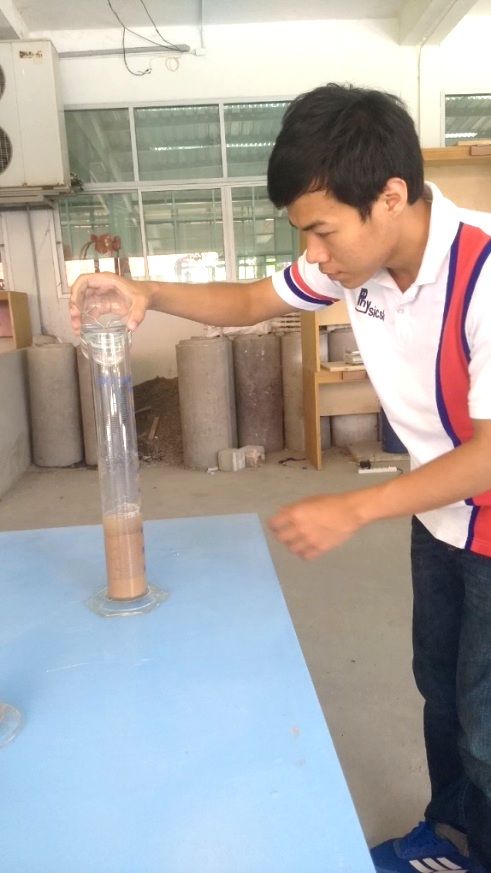 ภาพประกอบ ข.9 เทน้ำล้างทรายที่ภาชนะลงไปให้หมด ให้น้ำอยู่ประมาณระดับ 250 mLภาพประกอบ ข.10 ไล่ฟองอากาศภายในทรายให้หมดโดยอาศัยการหมุน คว่ำ และเขย่า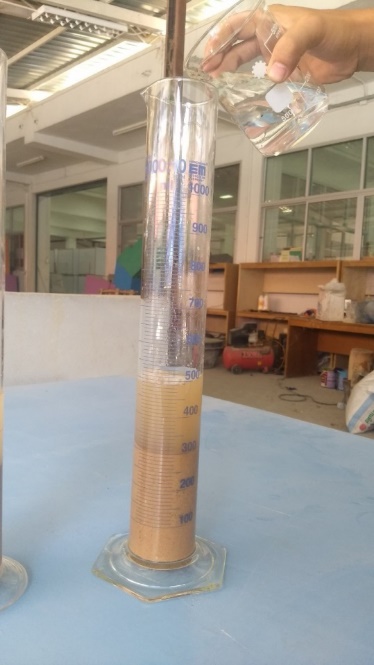 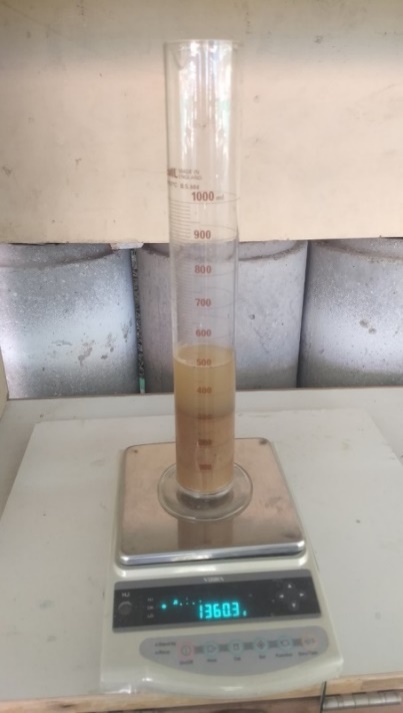 ภาพประกอบ ข.11 เติมน้ำลงในกระบวกตวงจนถึง      ระดับ 500 mLภาพประกอบ ข.12 นำกระบวกตวงที่มีทราย     และน้ำไปชั่งน้ำหนักขั้นตอนการทดลองหาค่าความถ่วงจำเพาะของปูนซีเมนต์        การทดลองหาค่าความถ่วงจำเพาะของเถ้าลอย เพื่อหาอัตราส่วนผสมที่เหมาะสมของปริมาณ              น้ำต่อปูนซีเมนต์ แสดงดังภาพประกอบ ค.1 - ค.8ขั้นตอนการทดลองหาค่าความถ่วงจำเพาะของปูนซีเมนต์        การทดลองหาค่าความถ่วงจำเพาะของเถ้าลอย เพื่อหาอัตราส่วนผสมที่เหมาะสมของปริมาณ              น้ำต่อปูนซีเมนต์ แสดงดังภาพประกอบ ค.1 - ค.8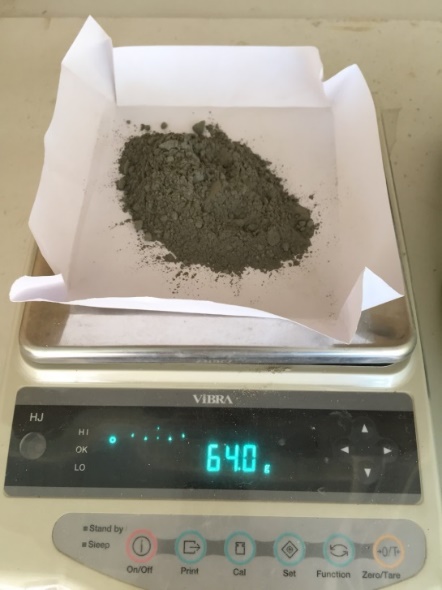 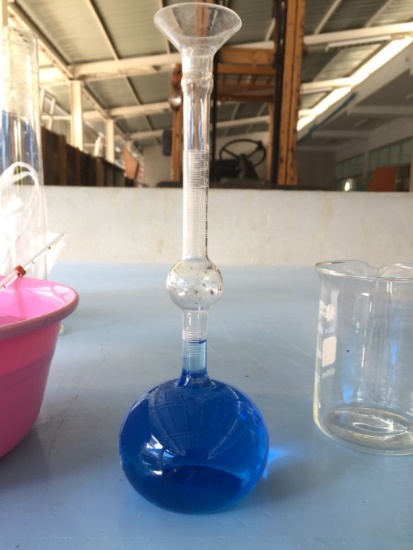 ภาพประกอบ ค.1 ชั่งน้ำหนักปูนซีเมนต์ จำนวน 64 g ภาพประกอบ ค.2 เทน้ำมันก๊าดลงในขวดทดลองมาตรฐานเลอแชททีเลียร์ จนกระทั่งระดับของน้ำมันก๊าดอยู่ระหว่างขีดบอกปริมาตร 0 และ 1 mL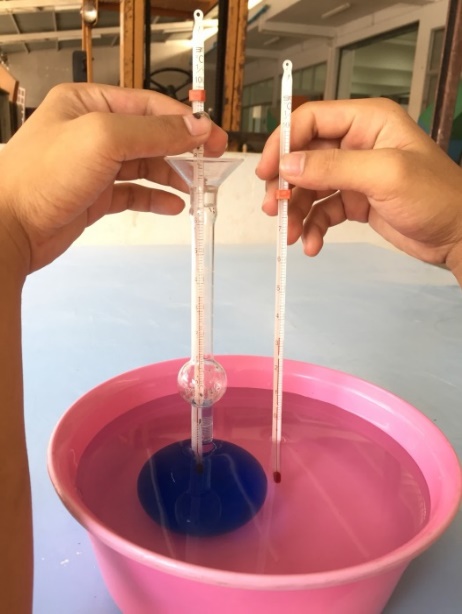 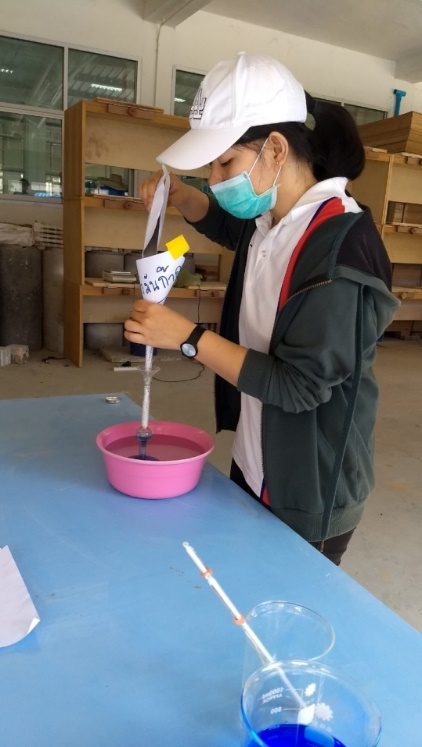 ภาพประกอบ ค.3 จุ่มขวดทดลองในอ่างน้ำ แล้วให้ทิ้งไว้จนกระทั่งอุณหภูมิของน้ำมันก๊าด และน้ำในอ่างเท่ากัน อ่านค่าอุณหภูมิของน้ำ และขีดค่าปริมาตรของน้ำมันก๊าดในขวดทดลองภาพประกอบ ค.4 ใส่ซีเมนต์ลงในขวดทดลอง และจะต้องระวังไม่ให้ซีเมนต์เกาะติดตามคอขวดทดลองด้วย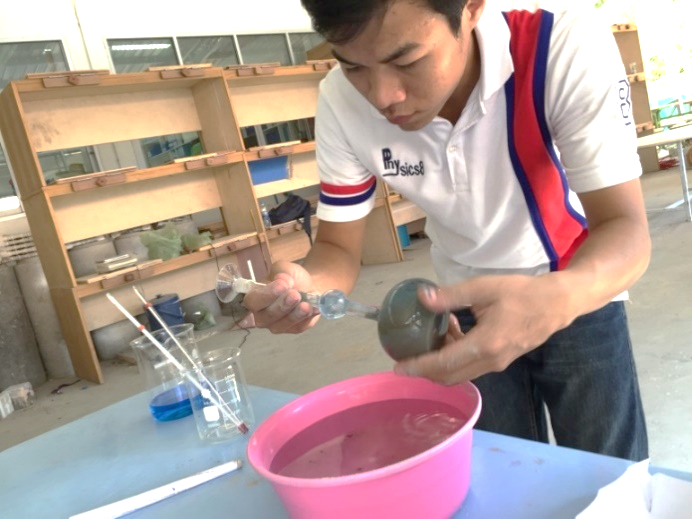 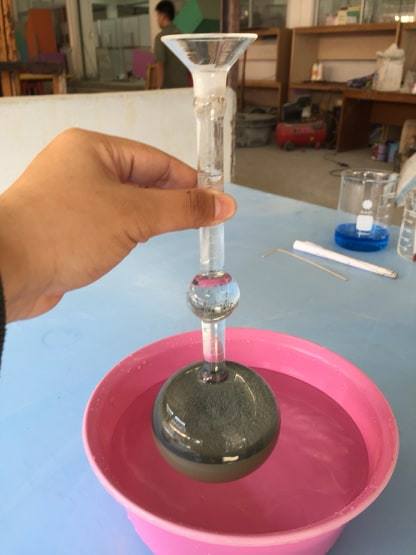 ภาพประกอบ ค.5 ไล่ฟองอากาศซึ่งอาจเกาะอยู่กับผงซีเมนต์ โดยการปิดปากขวดทดลองแล้วเอียงขวด และหมุนช้า ๆ จนกระทั่งไม่มีฟองอากาศลอยขึ้นมาอีกภาพประกอบ ค.6 หลังจากที่เติมปูนซีเมนต์ลงในขวดทดลองจนหมด จากนั้นอ่านค่าปริมาตรของน้ำมันก๊าดในขวดทดลอง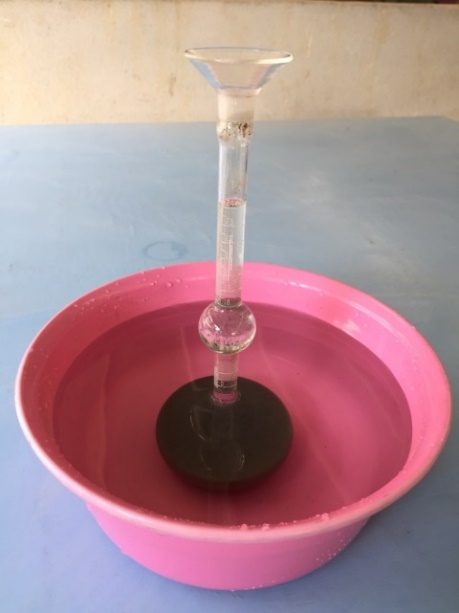 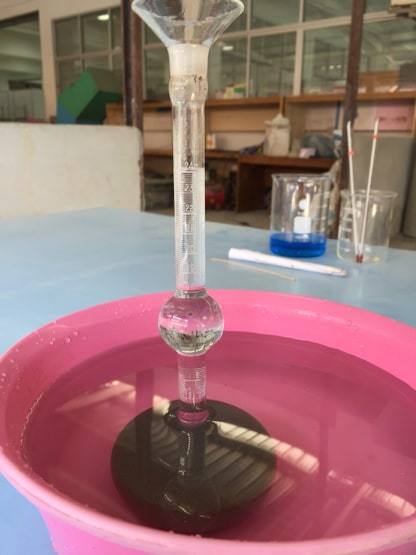 ภาพประกอบ ค.7 หลังจากที่เติมปูนซีเมนต์ลงในขวดทดลองจนหมด จากนั้นอ่านค่าปริมาตรของน้ำมันก๊าดในขวดทดลองภาพประกอบ ค.8 หลังจากที่เติมปูนซีเมนต์ลงในขวดทดลองจนหมด จากนั้นอ่านค่าปริมาตรของน้ำมันก๊าดในขวดทดลองขั้นตอนการทดสอบการยุบตัวของมอร์ตาร์       การทดสอบการยุบตัวของมอร์ตาร์บอกถึงความสามารถในการทำงานได้ได้ส่วนผสมต่าง ๆ 
แสดงดังภาพประกอบ ง.1 - ง.4 ขั้นตอนการทดสอบการยุบตัวของมอร์ตาร์       การทดสอบการยุบตัวของมอร์ตาร์บอกถึงความสามารถในการทำงานได้ได้ส่วนผสมต่าง ๆ 
แสดงดังภาพประกอบ ง.1 - ง.4 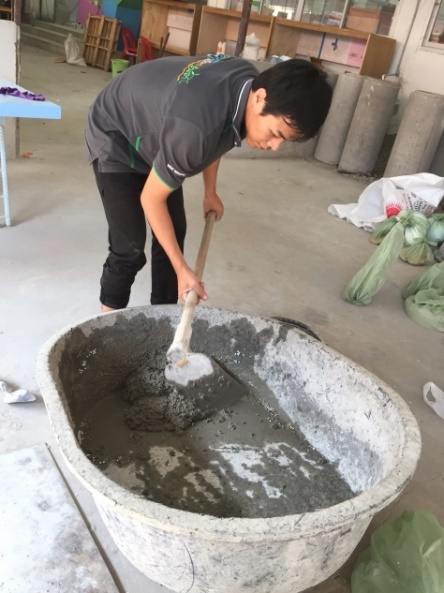 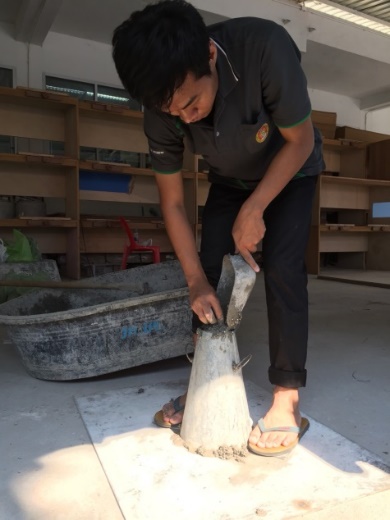 ภาพประกอบ ง.1 ผสมมอร์ตาร์เพื่อเตรีมทดสอบการยุบตัวของมอร์ตาร์ภาพประกอบ ง.2 วางกรวยลงแล้วใช้เท้าเหยียบปีกกรวยทั้งสองข้าง ใส่มอร์ตาร์ลงไปในกรวย โดยเททั้งหมด 3 ครั้ง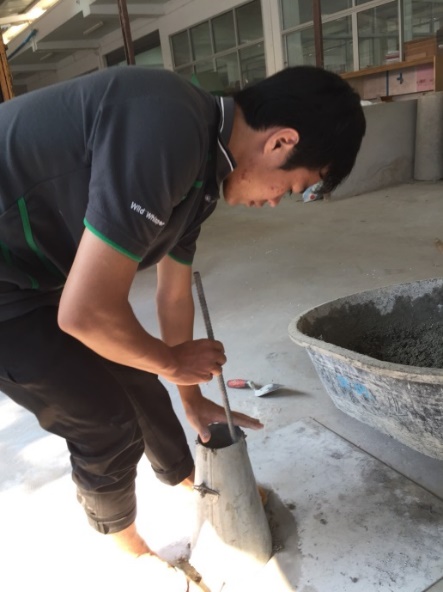 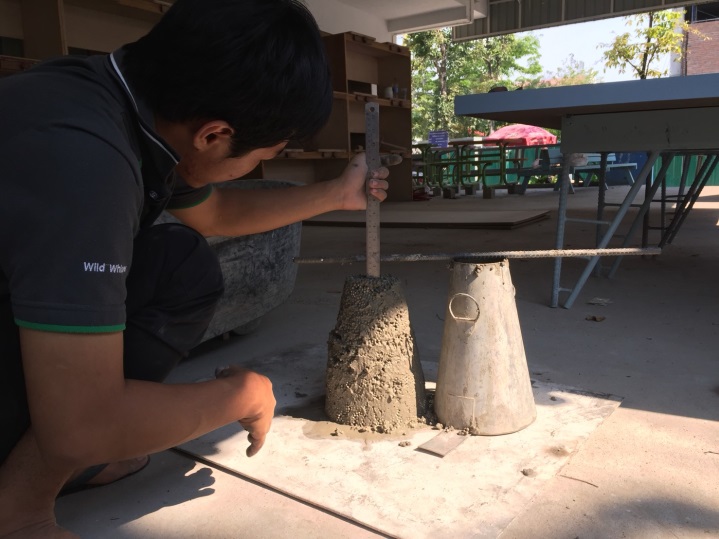 ภาพประกอบ ง.3  ครั้งที่ 1 เทคอนกรีตลงในกรวย สูงประมาณ 10 เซนติเมตร แล้วกระทุ้งด้วยแท่งเหล็ก 30 ครั้ง เทคอนกรีตครั้งที่ 2 สูงประมาณ 10 g แล้วกระทุ้งด้วยแท่งเหล็ก 30 ครั้ง เทคอนกรีตครั้งที่ 3 ให้สูงถึงปากกรวยกระทุ้งด้วยแท่งเหล็กอีก 30 ครั้งภาพประกอบ ง.4 วัดการยุบตัวโดยใช้แท่งเหล็กวางพาดบนปากกรวยในทางนอนแล้วยื่นปลายไปทางกองคอนกรีต ใช้ไม้บรรทัดปักลงในกองคอนกรีตให้ตั้งฉากกับแท่งเหล็กแล้ววัดระยะยุบตัวของคอนกรีตขั้นตอนการทดสอบความหนาแน่นของอิฐมวลเบาจากเถ้าลอย
ผสมเม็ดพลาสติกโพลิสไตรีน       การทดสอบความหนาแน่นของคอนกรีตมวลเบา เพื่อเปรียบเทียบค่าวามหนาแน่นของคอนกรีตกับมาตรฐานอุตสาหกรรมที่กำหนดอยู่ระหว่าง 501 - 1,600 กิโลกรัมต่อลูกบาศก์เมตร 
แสดงดังภาพประกอบ จ.1 - จ.4ขั้นตอนการทดสอบความหนาแน่นของอิฐมวลเบาจากเถ้าลอย
ผสมเม็ดพลาสติกโพลิสไตรีน       การทดสอบความหนาแน่นของคอนกรีตมวลเบา เพื่อเปรียบเทียบค่าวามหนาแน่นของคอนกรีตกับมาตรฐานอุตสาหกรรมที่กำหนดอยู่ระหว่าง 501 - 1,600 กิโลกรัมต่อลูกบาศก์เมตร 
แสดงดังภาพประกอบ จ.1 - จ.4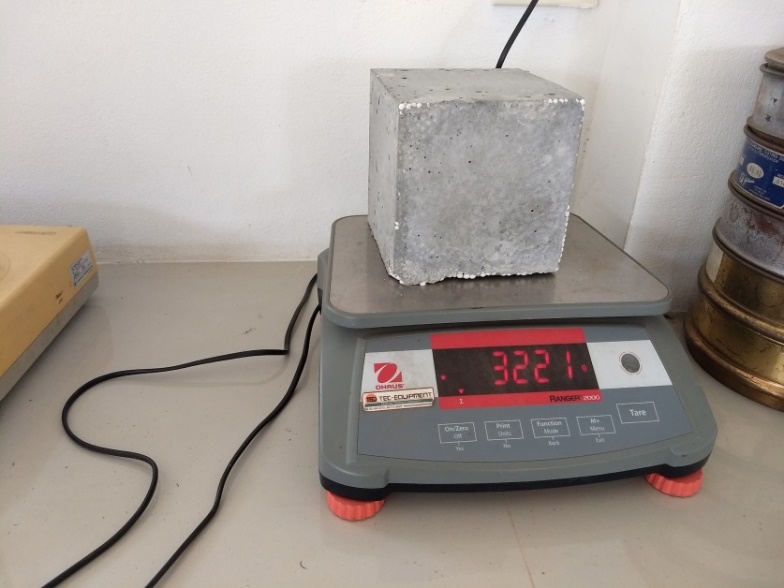 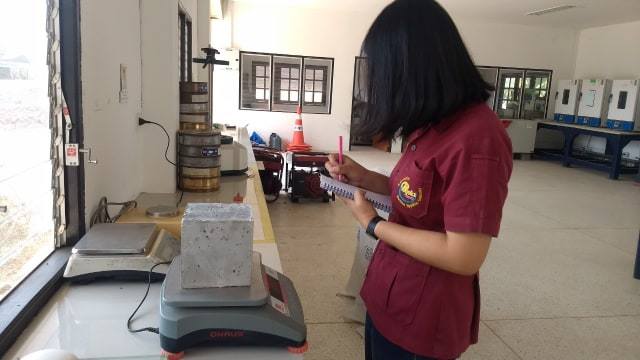 ภาพประกอบ จ.1 ชั่งน้ำหนักอิฐมวลเบาแต่ละก้อนภาพประกอบ จ.2 ชั่งน้ำหนักอิฐมวลเบาแต่ละก้อน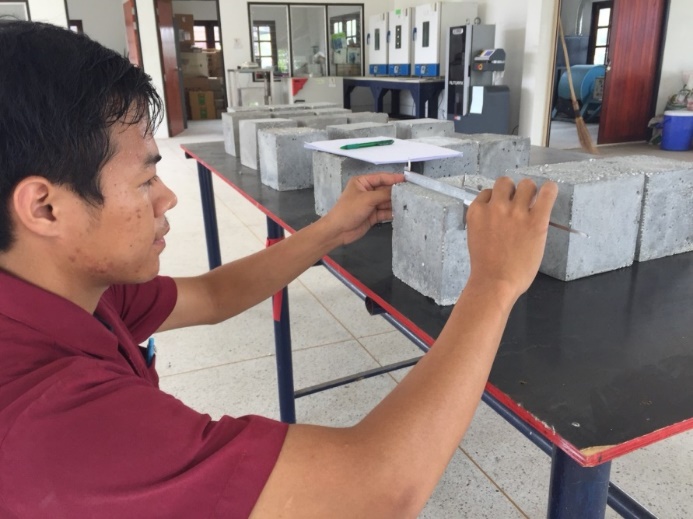 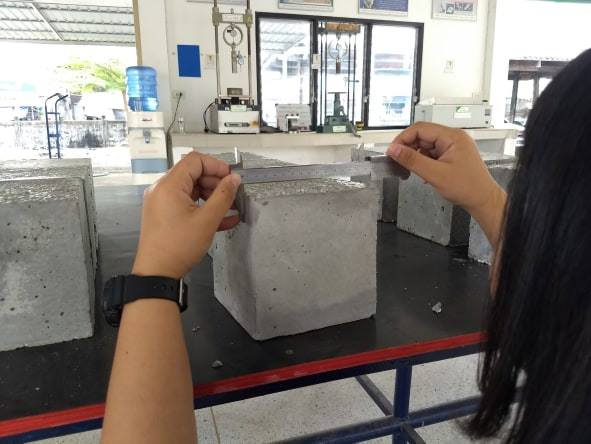 ภาพประกอบ จ.3 วัดขนาด ความยาว และความกว้างของแต่ละก้อนภาพประกอบ จ.4 วัดขนาด ความยาว และความกว้างของแต่ละก้อนขั้นตอนการทดสอบการดูดซึมน้ำของอิฐมวลเบาจากเถ้าลอยผสมเม็ดพลาสติกโพลิสไตรีน       การทดสอบการดูดซึมน้ำของคอนกรีตมวลเบา เพื่อเปรียบเทียบกับมาตรฐานอุตสาหกรรมที่กำหนดอยู่ระหว่างร้อยละ 20 - 25 แสดงดังภาพประกอบ ฉ.1 - ฉ.4ขั้นตอนการทดสอบการดูดซึมน้ำของอิฐมวลเบาจากเถ้าลอยผสมเม็ดพลาสติกโพลิสไตรีน       การทดสอบการดูดซึมน้ำของคอนกรีตมวลเบา เพื่อเปรียบเทียบกับมาตรฐานอุตสาหกรรมที่กำหนดอยู่ระหว่างร้อยละ 20 - 25 แสดงดังภาพประกอบ ฉ.1 - ฉ.4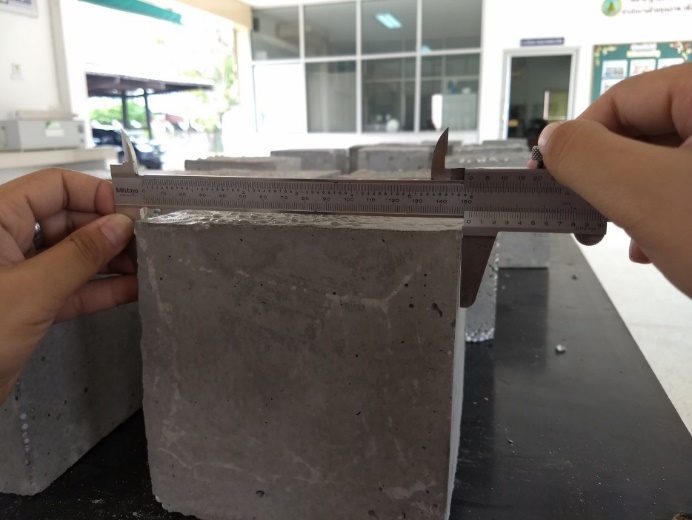 ภาพประกอบ ฉ.1 ชั่งน้ำหนักอิฐมวลเบาแต่ละก้อนภาพประกอบ ฉ.2 วัดขนาด ความยาว และความกว้างของแต่ละก้อน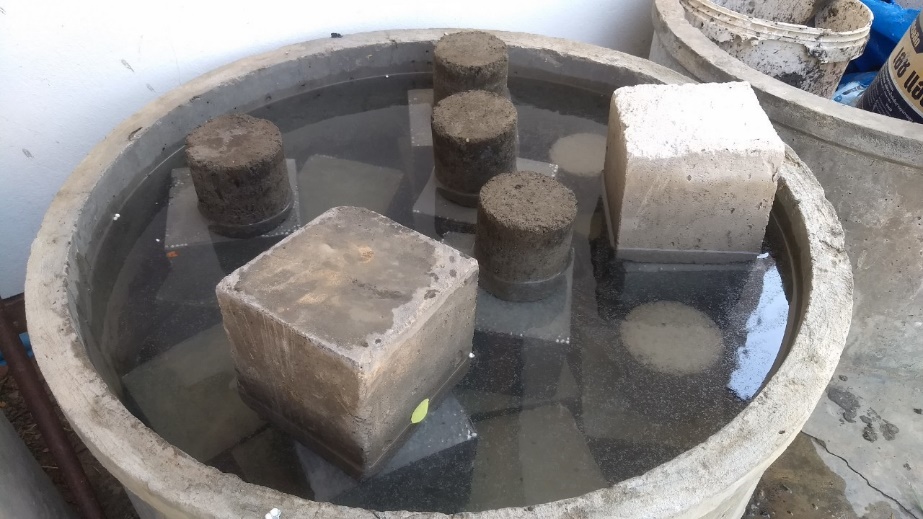 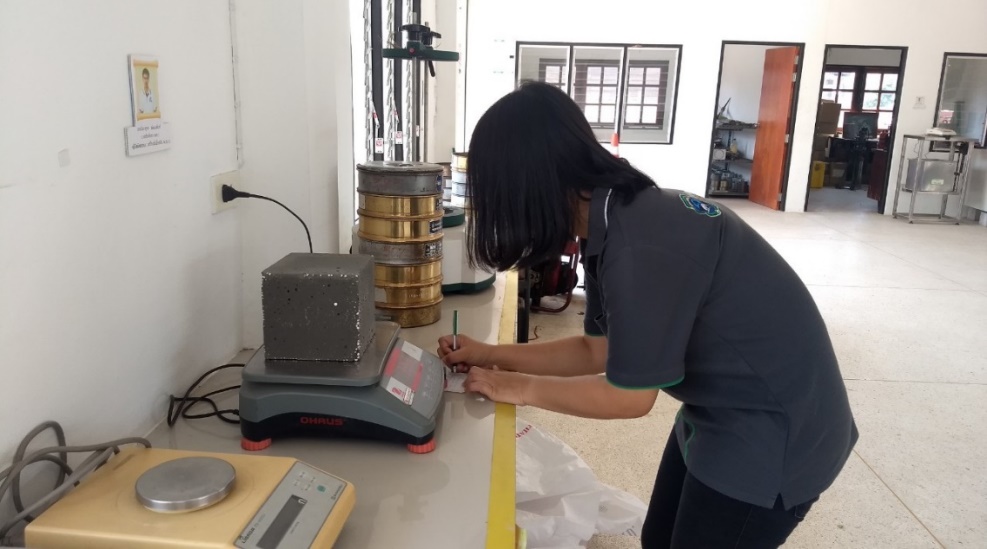 ภาพประกอบ ฉ.3 นำคอนกรีตแช่ในน้ำเป็นเวลา 
24 ชั่วโมงภาพประกอบ ฉ.4 บันทึกค่าค่ากำลังอัดตามตารางขั้นตอนการทดสอบความต้านทานแรงอัดของอิฐมวลเบาจากเถ้าลอย
ผสมเม็ดพลาสติกโพลิสไตรีน       การทดสอบความความต้านทานแรงอัดของคอนกรีตมวลเบา เพื่อเปรียบเทียบกับมาตรฐานอุตสาหกรรมที่กำหนดอยู่ระหว่าง 2.0 - 5.0 เมกกะปาสคาล แสดงดังภาพประกอบ ซ.1 - ซ.4ขั้นตอนการทดสอบความต้านทานแรงอัดของอิฐมวลเบาจากเถ้าลอย
ผสมเม็ดพลาสติกโพลิสไตรีน       การทดสอบความความต้านทานแรงอัดของคอนกรีตมวลเบา เพื่อเปรียบเทียบกับมาตรฐานอุตสาหกรรมที่กำหนดอยู่ระหว่าง 2.0 - 5.0 เมกกะปาสคาล แสดงดังภาพประกอบ ซ.1 - ซ.4ภาพประกอบ ซ.1 ชั่งน้ำหนักอิฐมวลเบาแต่ละก้อนภาพประกอบ ซ.2 วัดขนาด ความยาว และความกว้างของแต่ละก้อน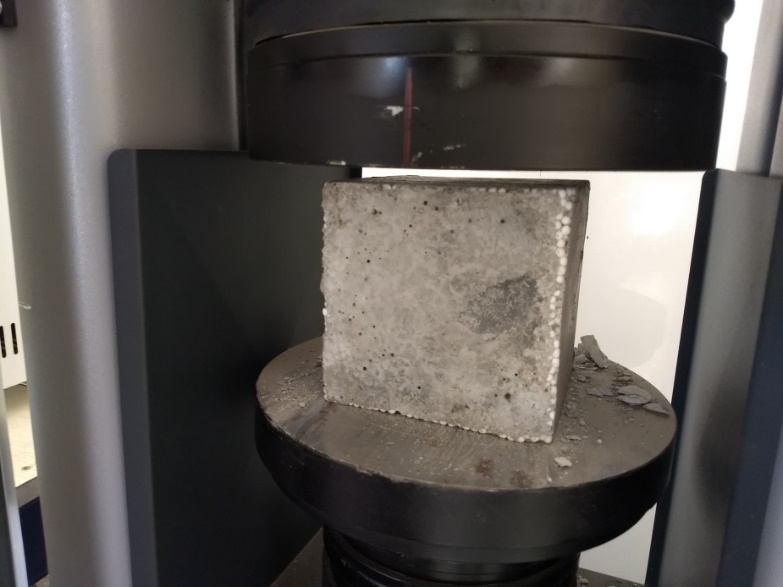 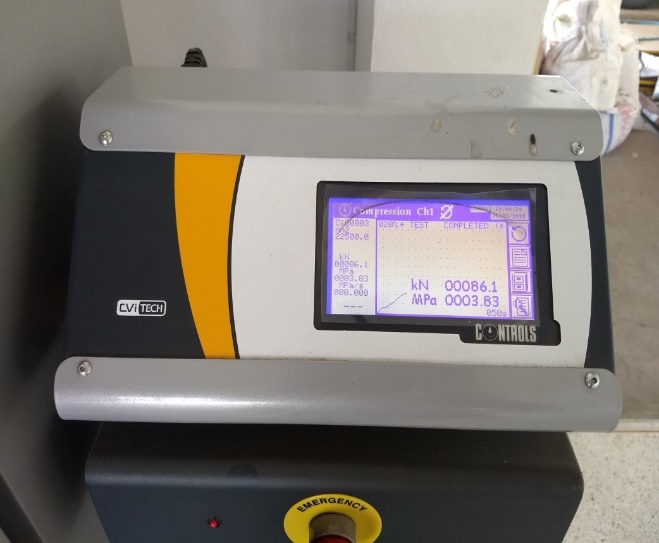 ภาพประกอบ ซ.3 วางอิฐมวลเบาบนเครื่องทดสอบกำลังรับแรงอัดภาพประกอบ ซ.4 ค่าที่ได้จาเครื่องทดสอบหา
ค่าความต้านแรงอัดคอนกรีต